ТРЕНАЖНАЯ КАРТАНА УЧЕБНОЕ МЕСТО: «Выполнение приемов «Оружие - ЗА СПИНУ» из положения «на ремень» и «Оружие на ре-МЕНЬ» из положения «за спину»Цель тренировки:Совершенствовать навыки юнармейцев в правильном выполнении строевых приемов с оружием: «Оружие ЗА СПИНУ» из положения «на ремень» и «На ре-МЕНЬ» из положения «за спину»;Проверить и оценить выполнение отработанных строевых приемов.Время:		60 минут.Место занятия:	Строевой плац.Материальное обеспечение:Стрелковое оружие (макет) на каждого обучаемого;Оборудование строевого плаца.порядок проведения тренировкиРазучивание строевого приема по разделениямДля перевода автомата в положение «за спину» из положения «на ремень» по разделения на два счета подается команда: «За спину, по разделениям: делай – РАЗ, делай – ДВА».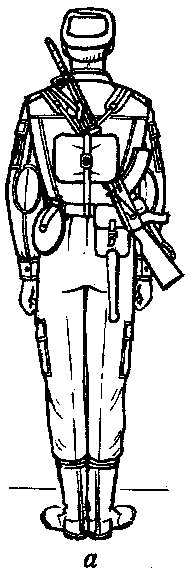 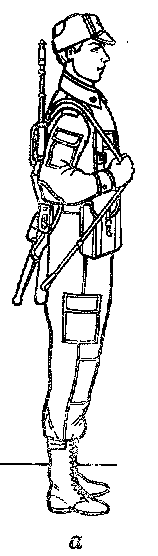 По счету «делай – РАЗ» левой рукой взять ремень несколько ниже правого плеча, а правой рукой одновременно взяться за приклад внизу. По счету «делай – ДВА» правой рукой приподнять автомат вверх, а левой закинуть ремень за голову на плечо, автомат и руки быстро опустить.Для перевода автомата в положение «на ремень» из положения «за спину» по разделениям на два счета подается команда: «Оружие на ремень, по разделениям: делай – РАЗ, делай – ДВА».По счету «делай – РАЗ» левой рукой взять ремень несколько ниже левого плеча, а правой одновременно взяться за приклад. По счету «делай - ДВА» правой рукой автомат приподнять, а левой перекинуть ремень через голову на правое плечо и автомат опустить: ремень взять правой рукой, а левую руку быстро опустить и принять строевую стойку.№ п.п.Действия руководителя тренировкиДействия обучаемыхХарактерные
ошибки1.Строю подразделение в развернутый одношереножный строй, для этого подаю команду: «Отделение (расчет), в одну шеренгу – СТАНОВИСЬ».Выхожу на середину строя и довожу, что в положение «на ремень» автомат берут при построениях, на марше в пешем строю, часовые на посту (в дневное время) и в других случаях.В положении «за спину» автомат носят на марше в пешем строю, а также при выполнении работ, например, при тушении пожара и т. д.Автомат в положение «за спину» берется без штыка-ножа.Юнармейцами автомат в положение «за спину» и «на ремень» берется, как правило, по команде командира (начальника).Для перевода автомата в положение «за спину» из положения «на ремень» подается команда: «Оружие ЗА СПИНУ», а для перевода автомата «на ремень» из положения «за спину» - «Оружие на ре-МЕНЬ».Образцово показываю порядок выполнения строевых приемов в целом. Для этого командую: «Показываю. Команду подаю сам себе. Смотрите», а затем подаю команду: «Орудие – ЗА СПИНУ» и показываю порядок выполнения данного приема, находясь лицом к строю.После того как прием будет выполнен, подаю команду «Оружие на ре-МЕНЬ» и выполняю данный прием.Показ строевых приемов сопровождаю кратким пояснением.В случае невозможности самому образцово показать порядок выполнения строевых приемов, вызываю для их показа наиболее подготовленного юнармейца. В этом случае он выполняет строевые приемы по моей команде.Строятся на указанном мной месте (слева от меня) в одну шеренгу по штату (ранжиру).Находясь в одношереножном строю, наблюдают за действиями руководителя тренировки (наиболее подготовленного юнармейца), запоминают команды и порядок выполнения элементов строевых приемов.2.Размыкаю подразделение на четыре шага, для чего подаю команду, например: «Отделение (расчет), вправо на четыре шага – Разом-КНИСЬ» и приступаю к тренировке строевых приемов в составе отделения.Сначала подаю команду, например: «Оружие ЗА СПИНУ», после правильного его выполнение отрабатываю с подразделением следующий прием, для чего подаю команду, например: «Оружие на ре-МЕНЬ».Во время тренировки перехожу от одного юнармейца к другому, проверяю правильность их действий и исправляю допущенные ими ошибки.Оцениваю выполнение отработанных строевых приемов и заполняю карточку контроля.По команде руководителя тренировки приступаю к отработке следующего вопроса тренировки.Размыкаются на указанное количество шагов.Обучаемые выполняют команды, и производят действия:По команде: «Оружие за спину»:левой рукой берут ремень несколько ниже правого плеча, а правой рукой одновременно берут за приклад;правой рукой приподнимают оружие вверх, а левой рукой закидывают ремень за голову на левое плечо;оружие и руки быстро опускают.По команде: «Оружие на ремень»:левой рукой берут ремень несколько ниже левого плеча, а правой рукой одновременно берут за приклад;правой рукой оружие приподнимают, а левой рукой перекидывают ремень через голову на правое плечо, ремень берут правой рукой, касаясь верхнего среза ремня, левую руку быстро опускают.При выполнении строевых приемов допущены следующие ошибки:прием выполняется с искажением не уставных требований;произошло падение головного убора;возникает необходимость подачи команды «заправиться» после выполнения каждого приема;нарушено положения строевой стойки.